LĒMUMS Nr. 22/11-3.18/142par neplānoto ugunsdrošības pārbaudi20___.gada ____. ______________(lēmuma saņemšanas datums)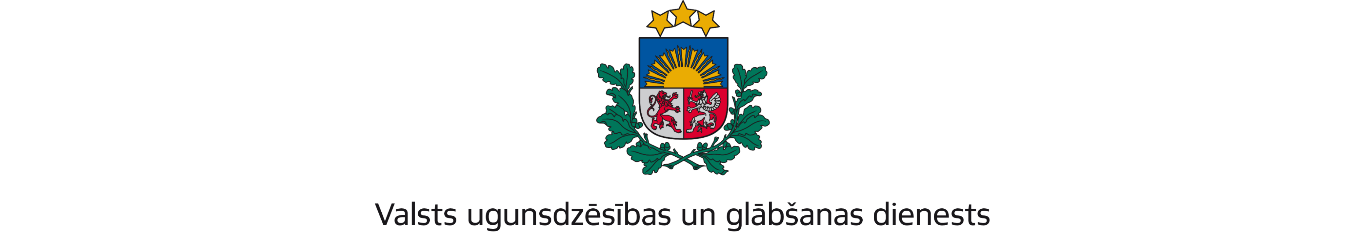 ZEMGALES REĢIONA PĀRVALDEDobeles iela 16, Jelgava, LV-3001; tālr.: 63037551; e – pasts: zemgale@vugd.gov.lv; www.vugd.gov.lv02.06.2023.Jēkabpils(datums)(izdošanas vieta)Pamatojoties uz Ugunsdrošības un ugunsdzēsības likuma 13.panta trešo daļu, Valsts ugunsdzēsības un glābšanas dienesta (turpmāk – VUGD) Zemgales reģiona pārvalde (turpmāk – ZRP)(Valsts ugunsdzēsības un glābšanas dienesta  struktūrvienības nosaukums)nolēma veikt neplānoto ugunsdrošības pārbaudi Salas vidusskolas sporta zālē un kabinets pie sporta zāles, Skolas ielā 3, Sala, Salas pagasts, Jēkabpilsnovads(objekta nosaukums vai darbības sfēra, adrese, atrašanās vieta)ar mērķi pārbaudīt normatīvajos aktos noteikto ugunsdrošības prasību ievērošanu.Lēmumu pieņēma:VUGD ZRP Ugunsdrošības uzraudzības un civilās aizsardzības nodaļas inspektors, virsleitnants Kristers Millers(amatpersonas amats, speciālā dienesta pakāpe, vārds, uzvārds)(paraksts)Lēmumu saņēmu:(amats, ja tāds ir, vārds, uzvārds)(paraksts)